Рабочий лист по истории России. 7 класс«Новые явления в экономике. Оформление сословного строя».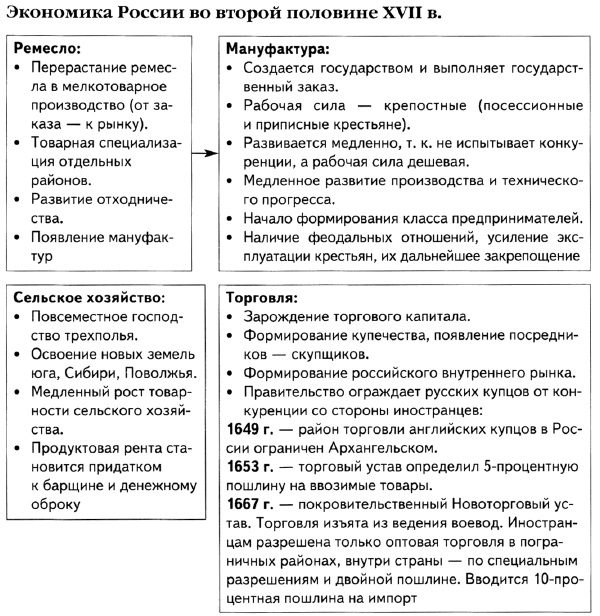 Задание 1: Установите соответствие между центрами производства первой половины XVIIв. и видами производства, которые в них развивались.Задание 2: Отметьте правильные ответы.Программа выведения из кризиса сельского хозяйства включала в себя:Расширение дворянского землевладения;Раздачу дворцовых земель боярам и дворянам;Жалование государственных земель чиновной знати;Уменьшение налогов для посадского населения;Начало закрепления крестьян на землях феодалов;Увеличение налогов для крестьянства;Возрастание роли денежного оброка;Снижение роли натурального оброка.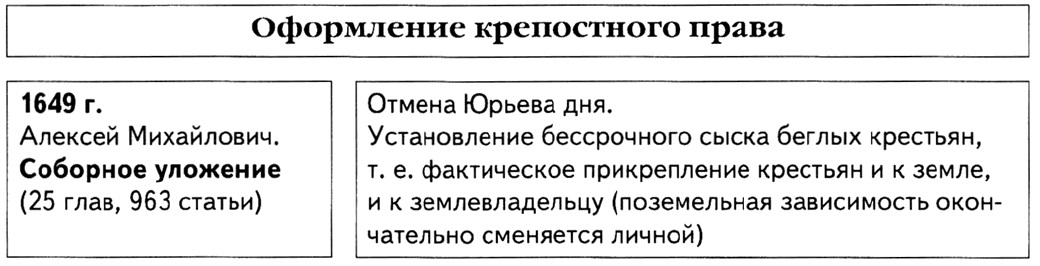 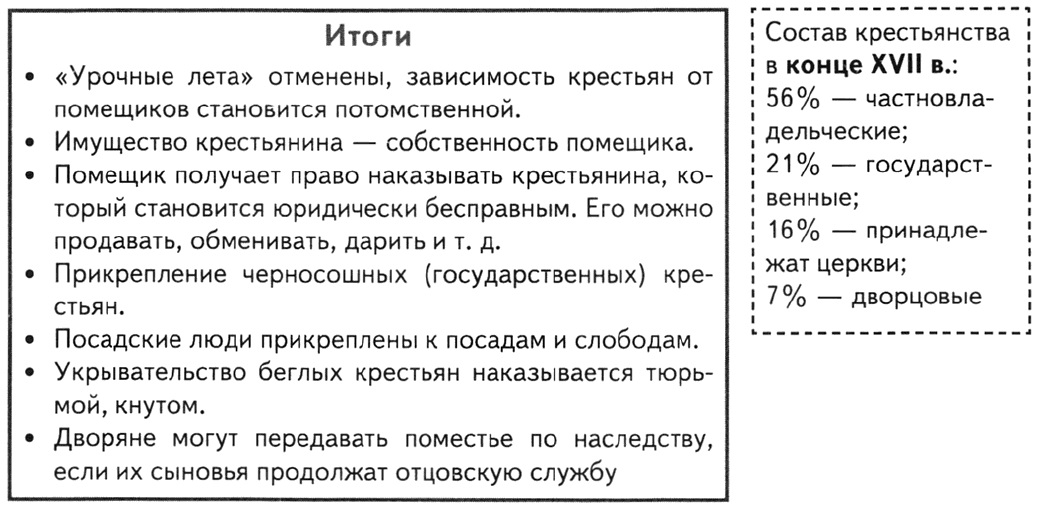 Задание 3: Укажите различия и сходства в положении владельческих крестьян и черносошных крестьян в XVIIЗадание 4: Подчеркните те положения, с которыми Вы согласны.В XVII в. в РоссииФеодалы были господствующим сословием в обществе;Происходило усиление позиций боярства и ослабление позиций дворянства;Царь стремился укрепить права как бояр, так и дворян на землю и крестьян;Положение основной массы крестьян улучшилось;Крестьяне делились на две основные категории: владельческих и черносошных;Господствующие позиции в городской жизни занимали богатые ремесленники и купцы;Жители белых слобод имели особые привилегии и не несли повинностей в пользу государства;В мелкотоварном производстве начал применяться наемный труд;Значительно сократилась численность духовенства;Новым сословием России стало казачество.Центры производстваВиды производстваВологдаА) ФинифтьРостов ВеликийБ) МеталлургияКазаньВ) Производство ложекБелоозероГ) Изготовление кружевВязьмаД) Производство замковНижний НовгородЕ) Мателлообработка, ювелирное производствоМоскваЖ) Производство санейКашира, ТулаЗ) Производство изделий из кожиВладельческие крестьянеЧерносошные крестьянеСходстваСходстваРазличияРазличия